27 Mart 2024 ÇARŞAMBA                    Resmî Gazete                                        Sayı : 32502CUMHURBAŞKANI KARARI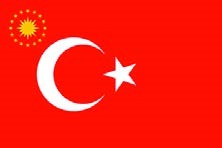 Karar: 2024/78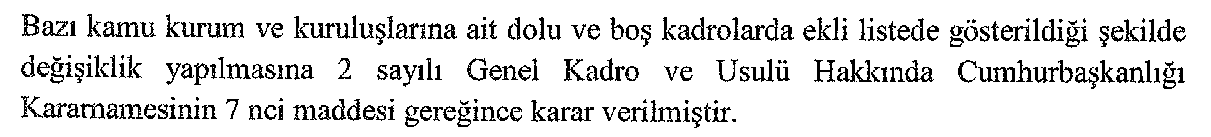 26 Mart 2024Recep Tayyip ERDOĞANCUMHURBAŞKANI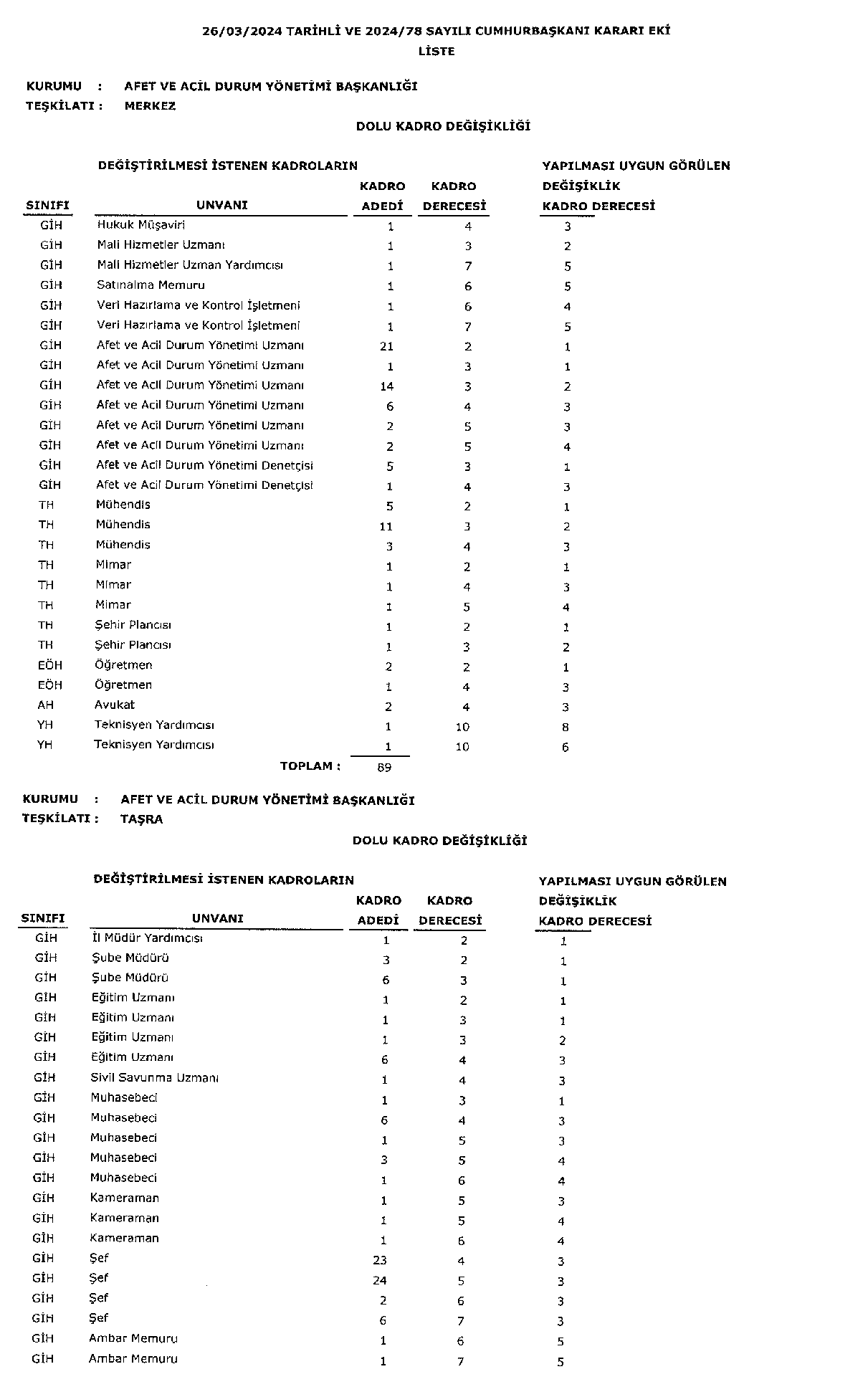 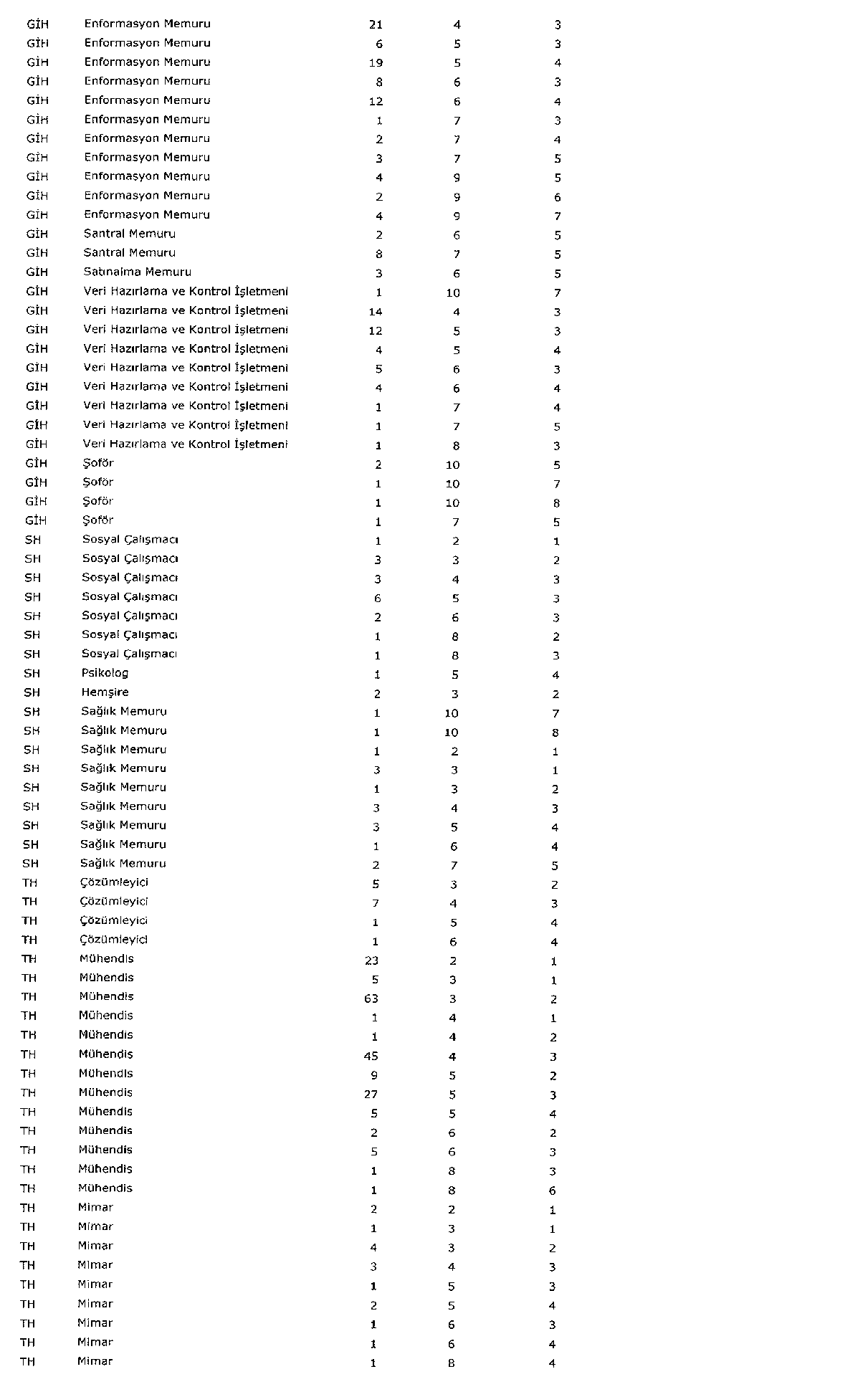 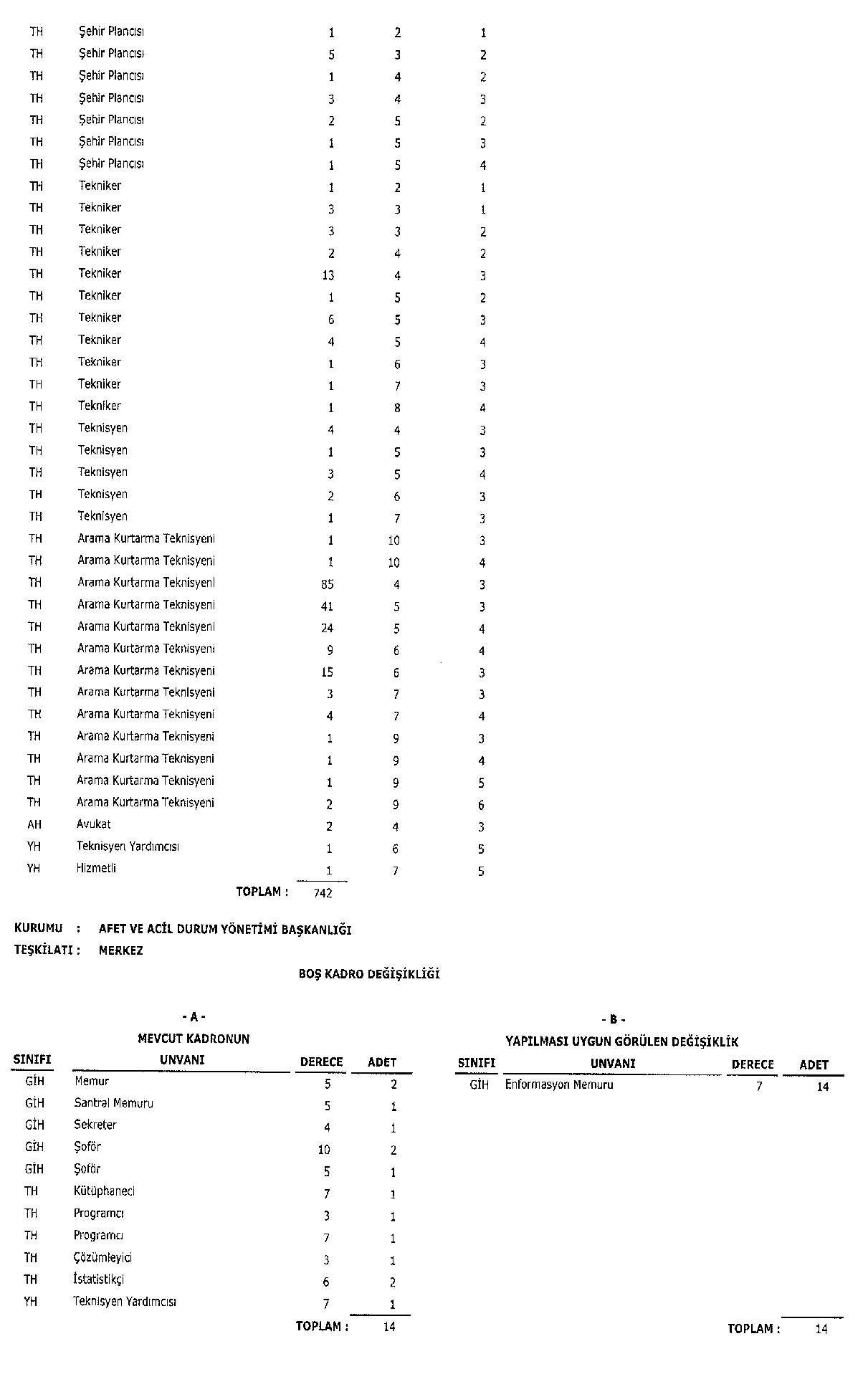 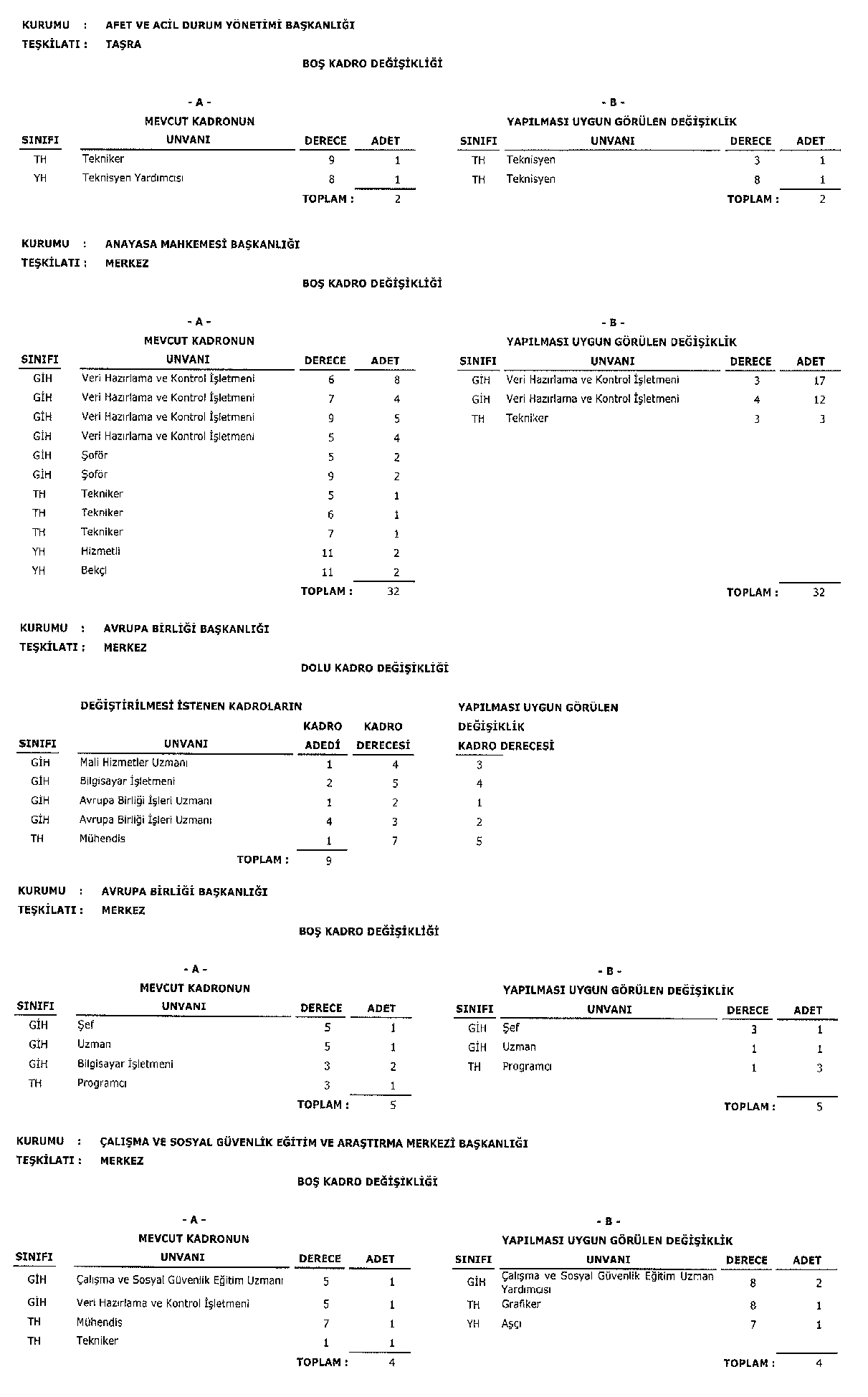 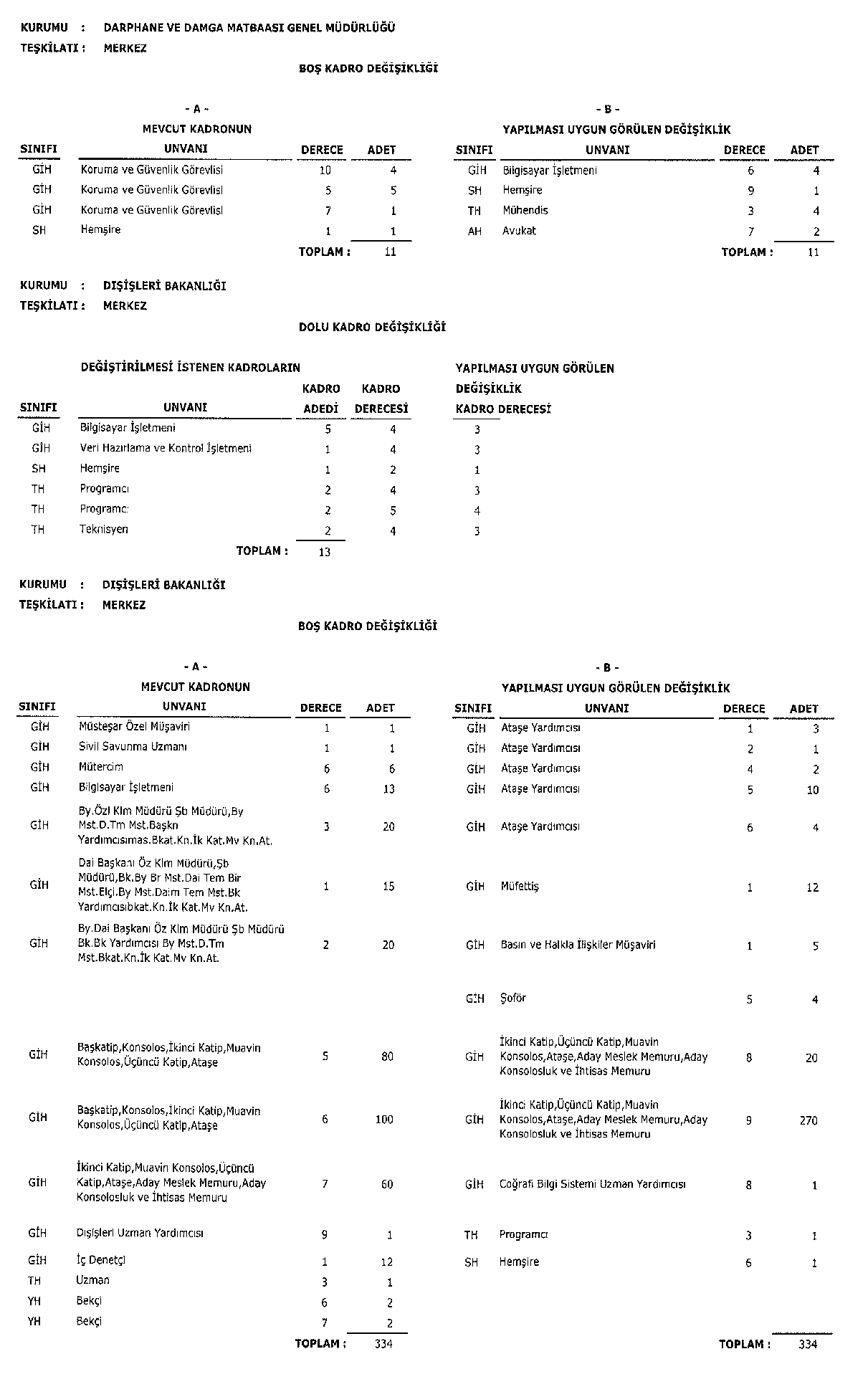 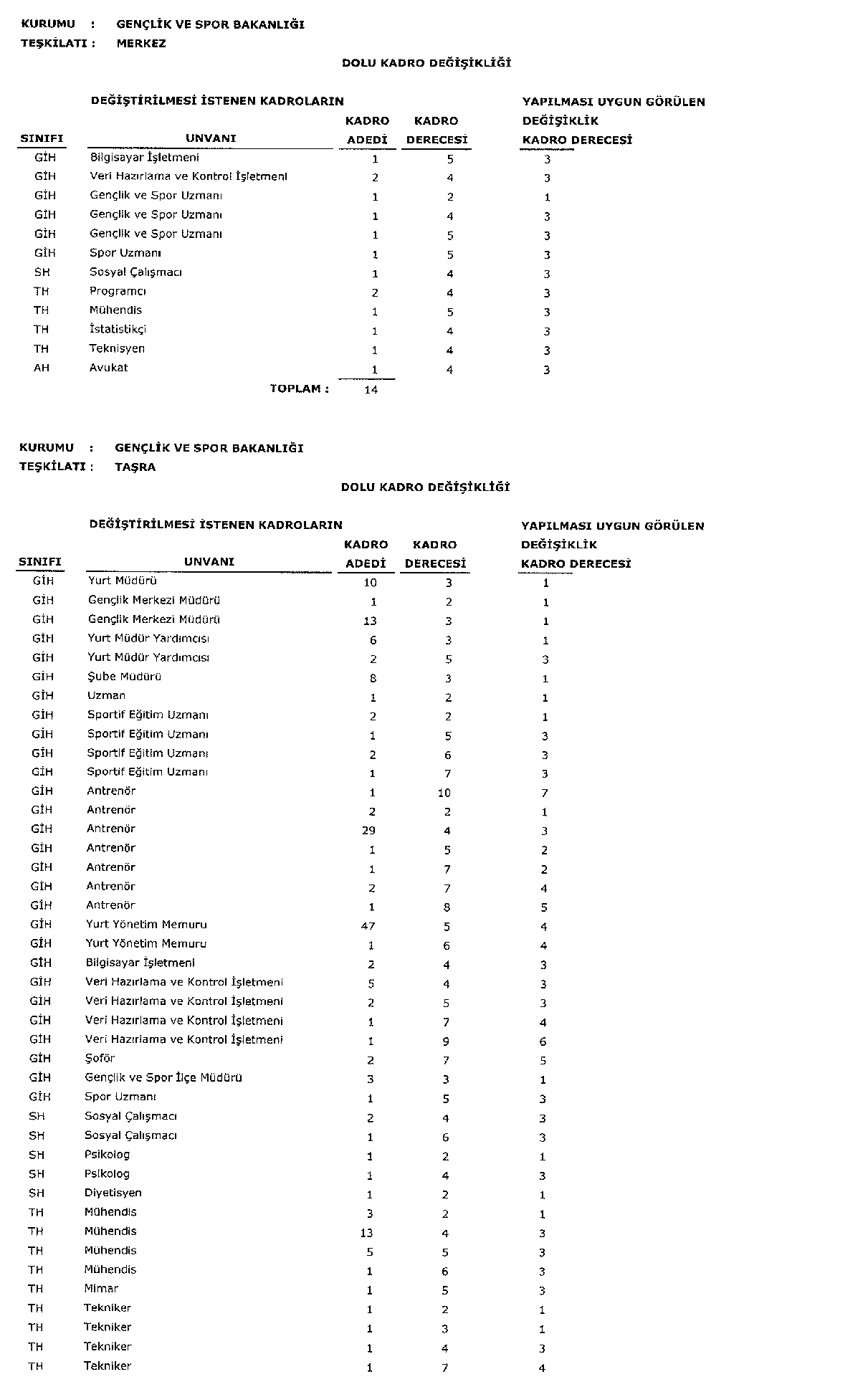 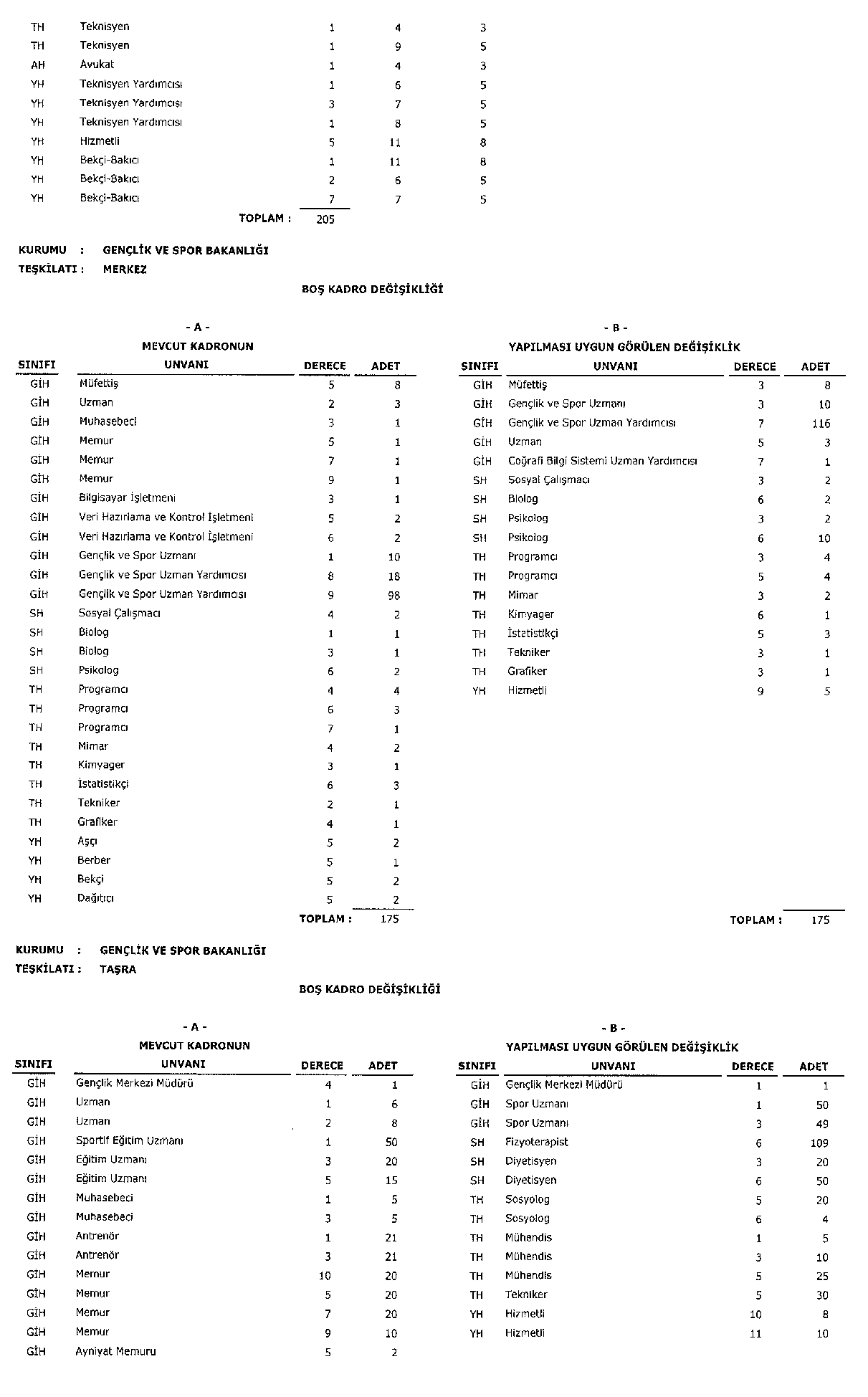 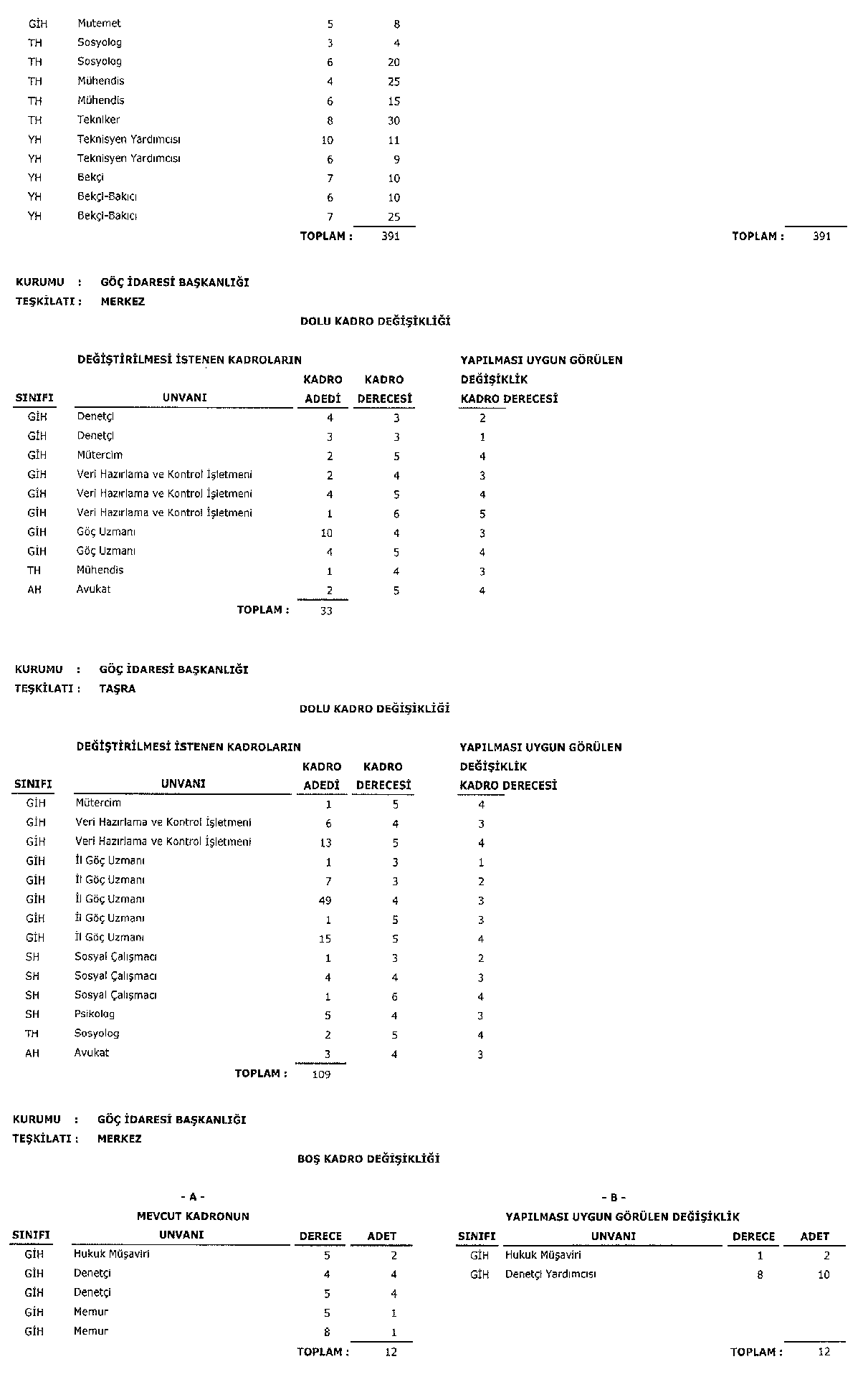 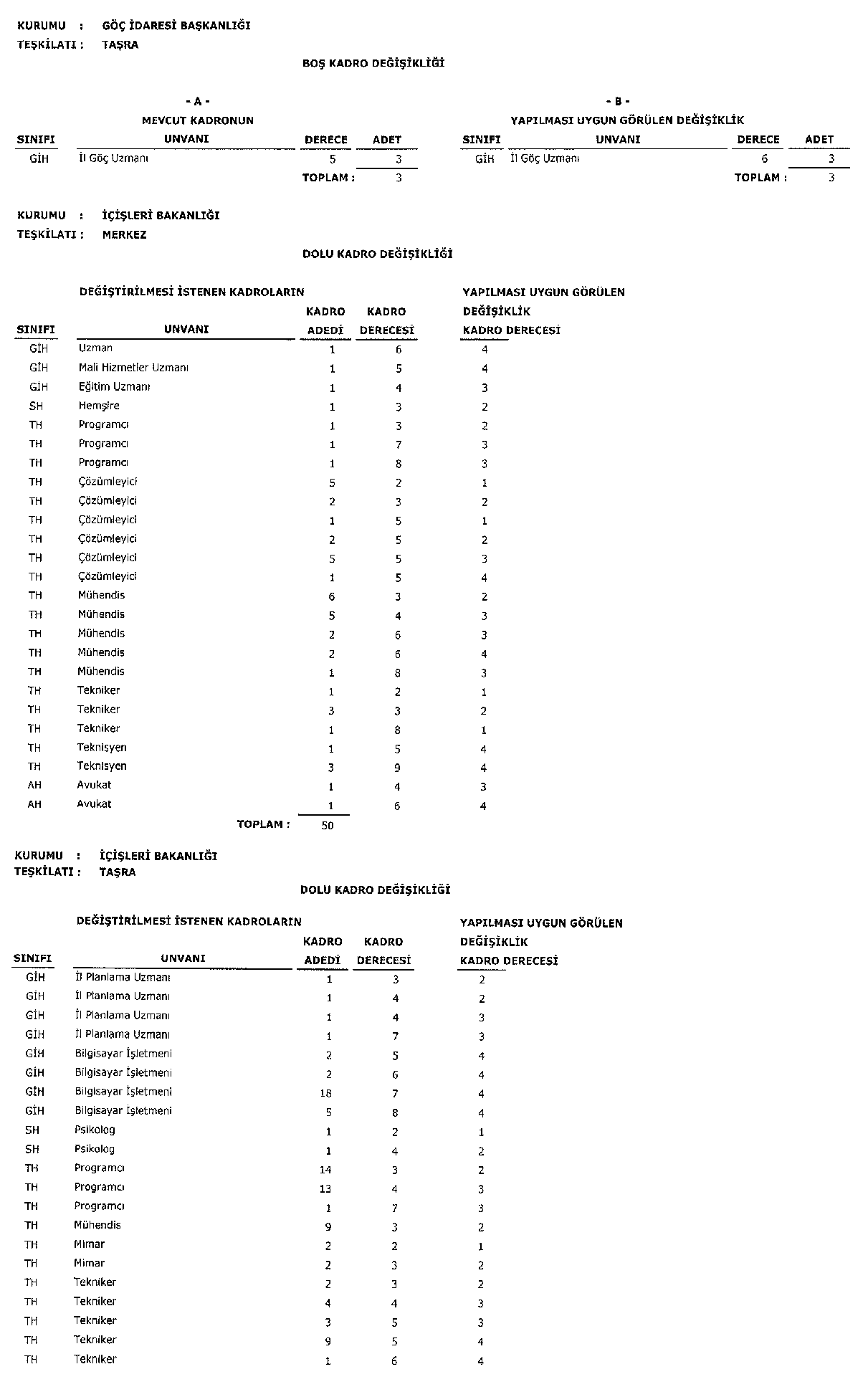 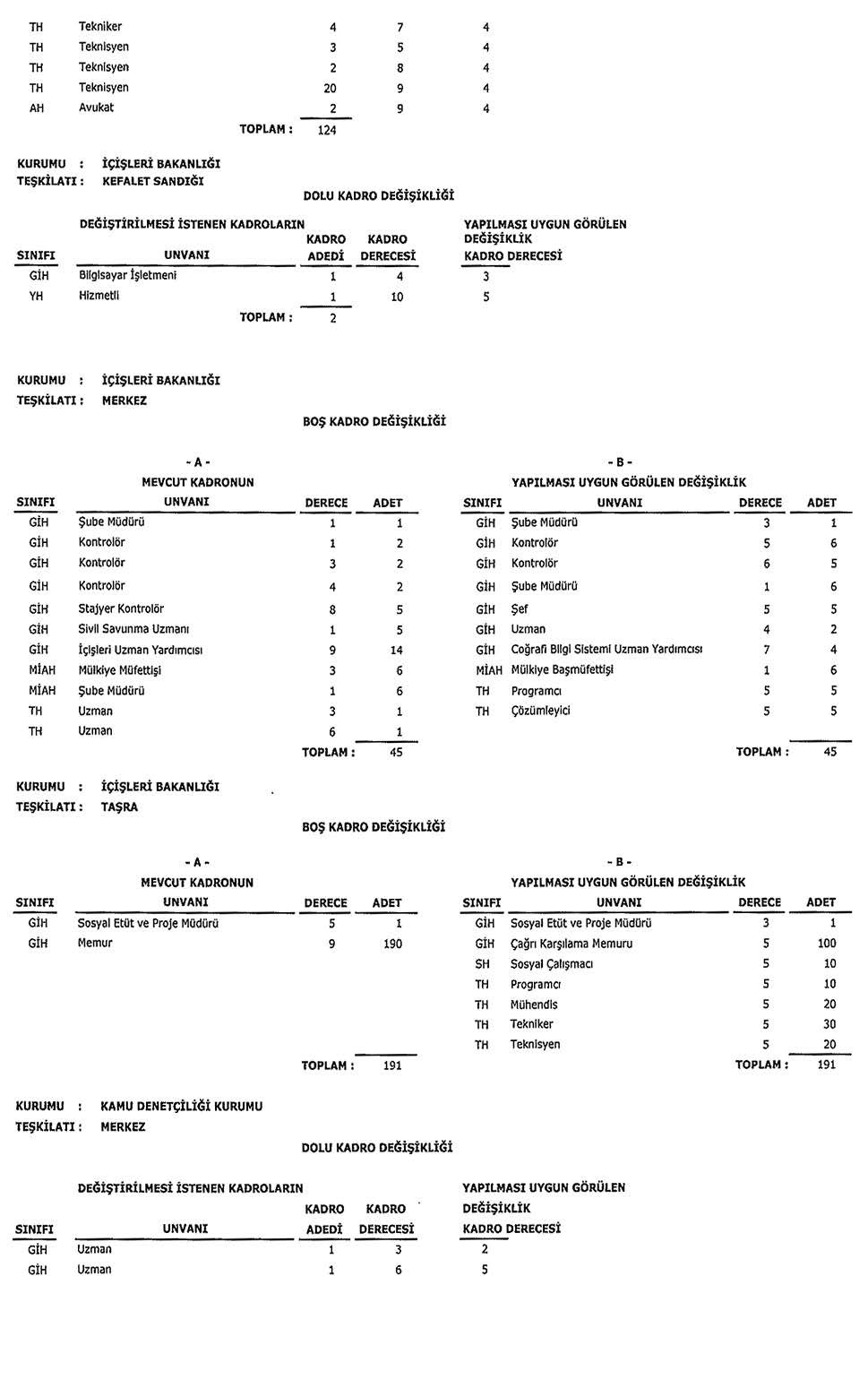 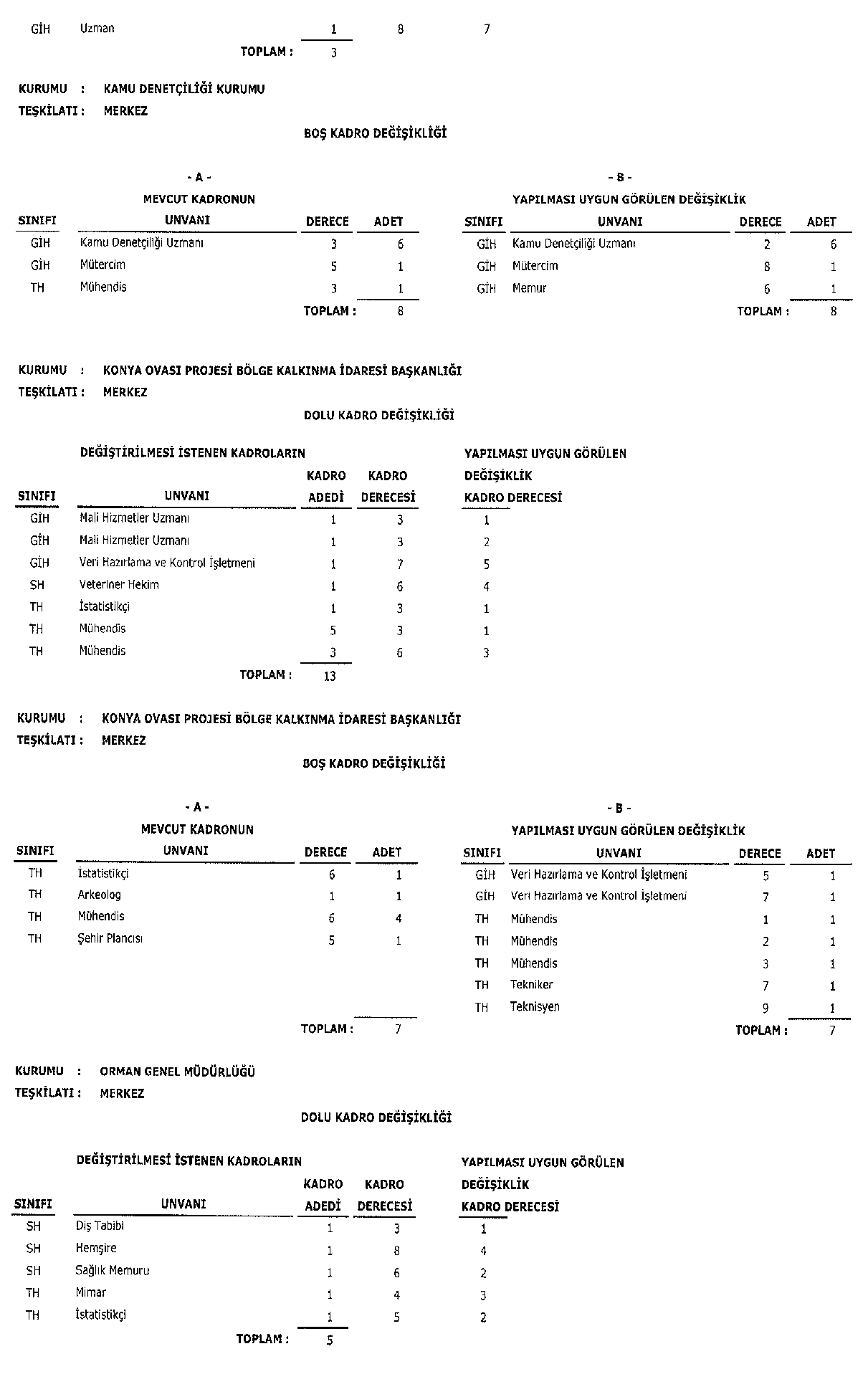 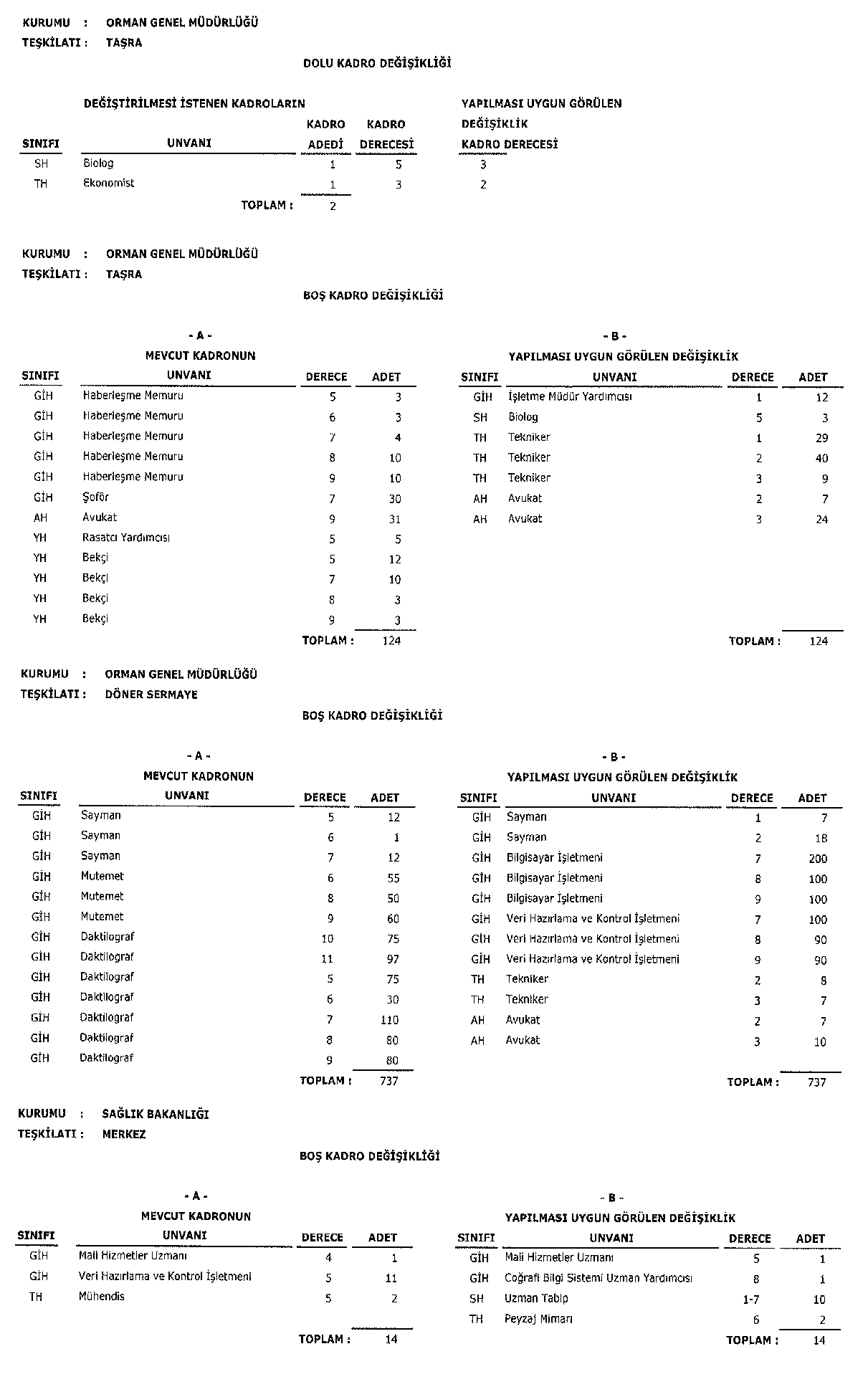 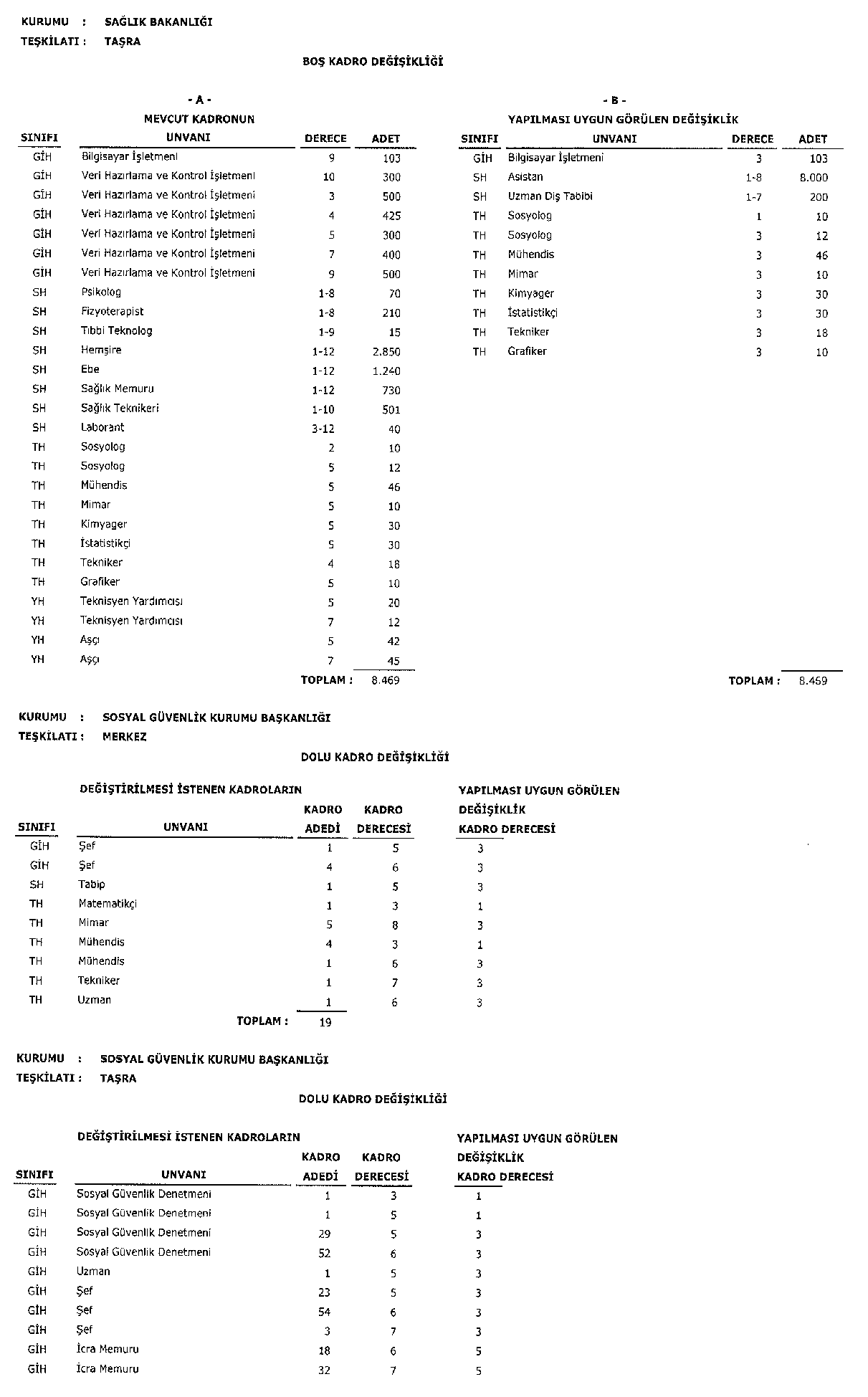 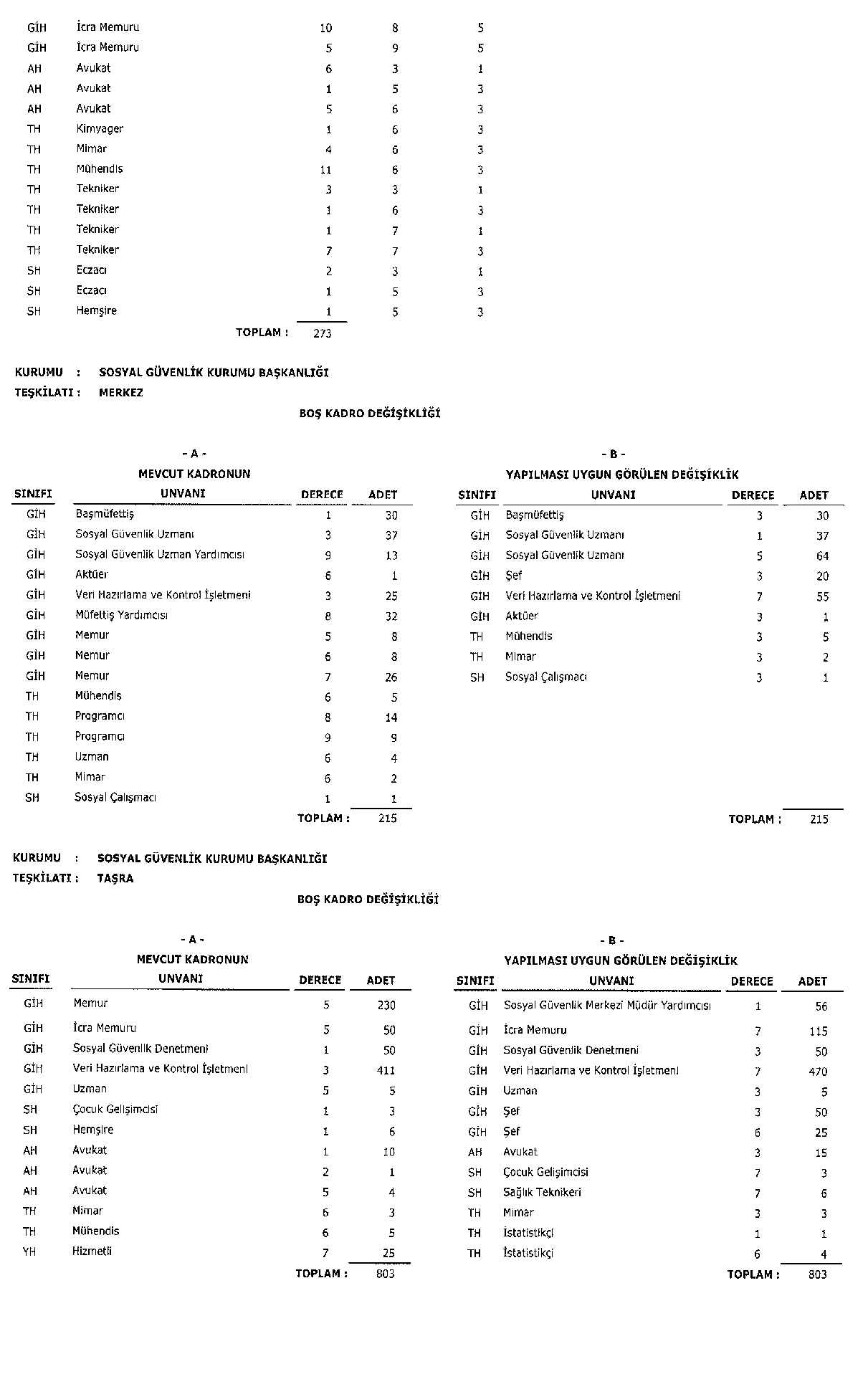 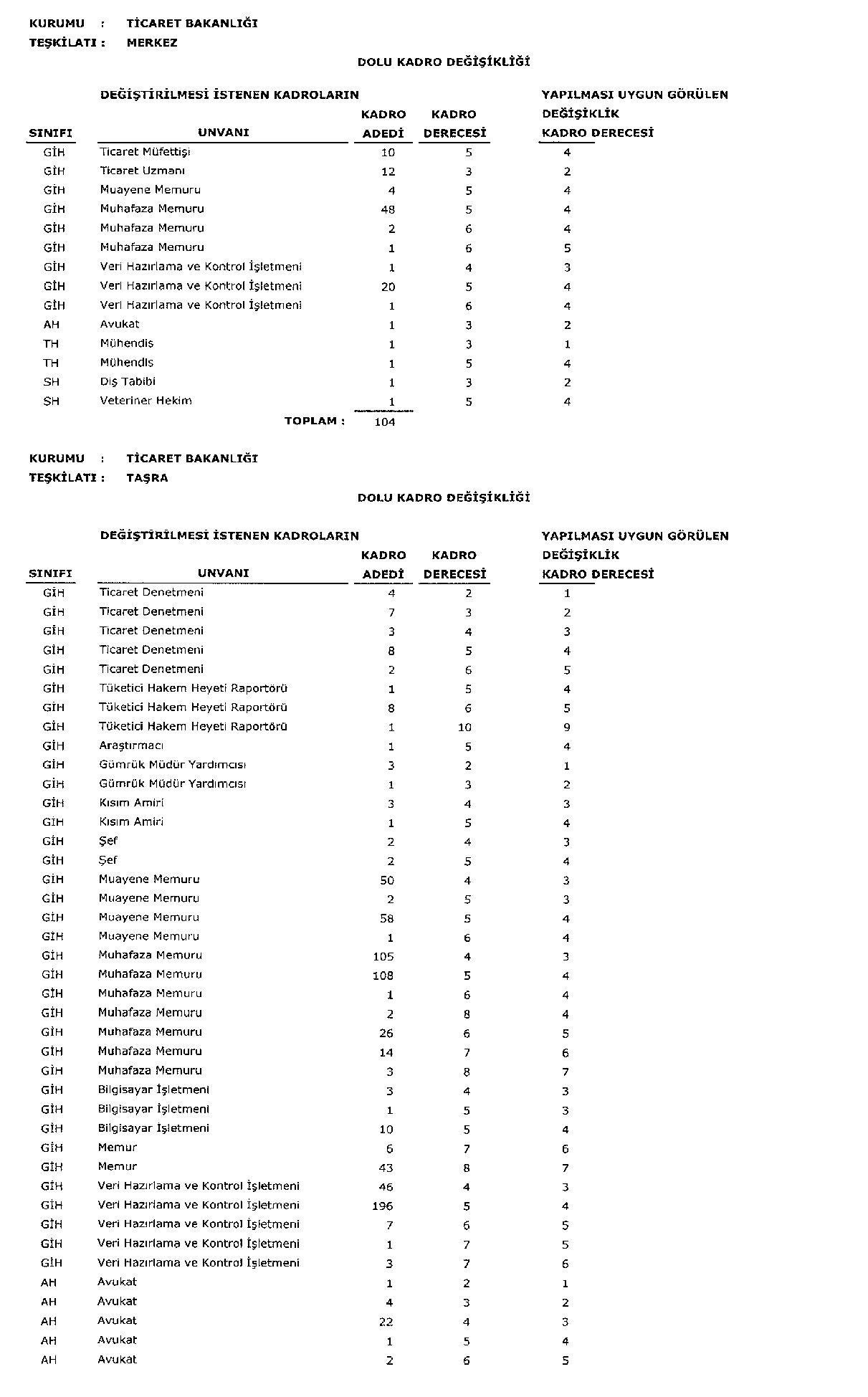 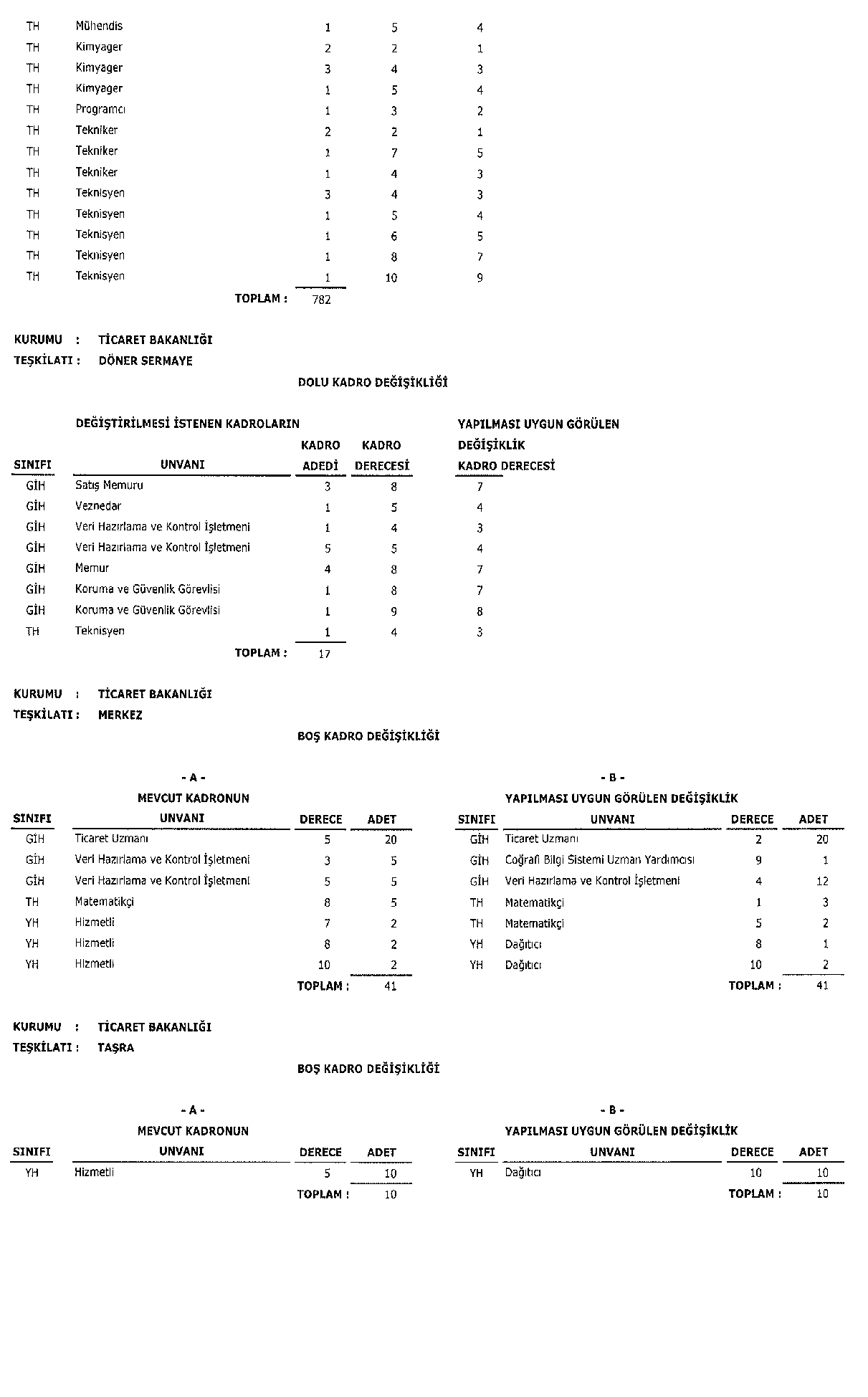 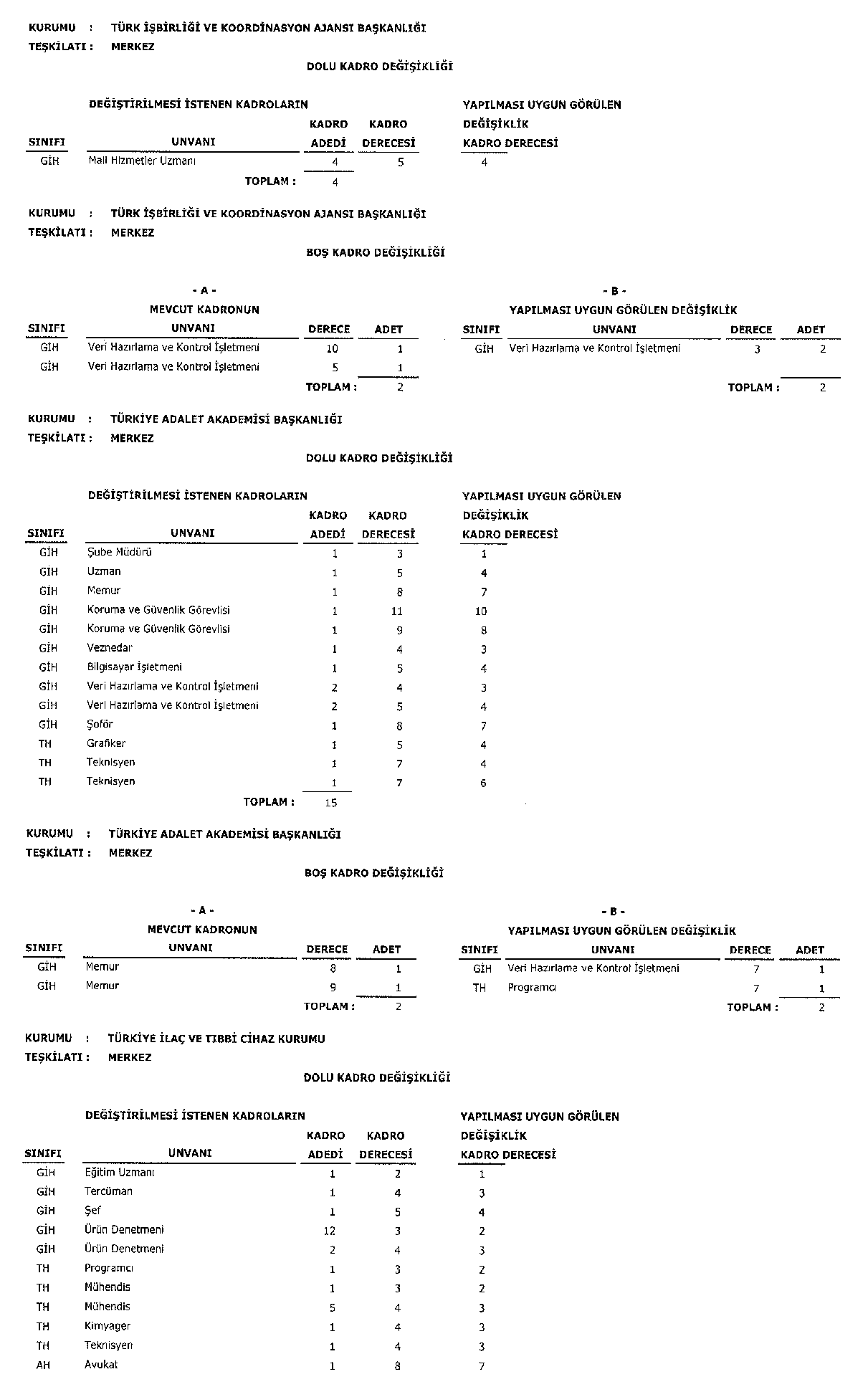 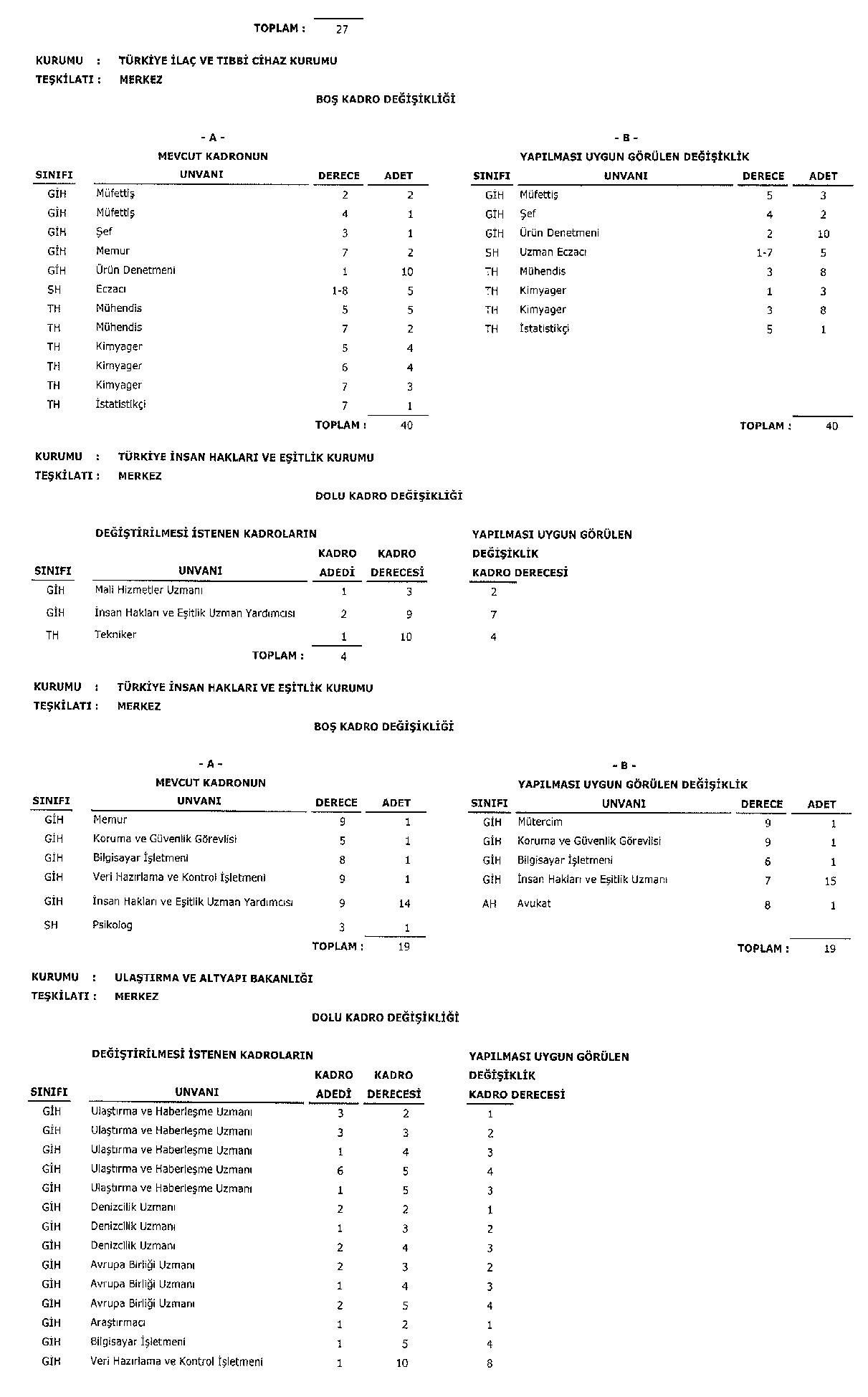 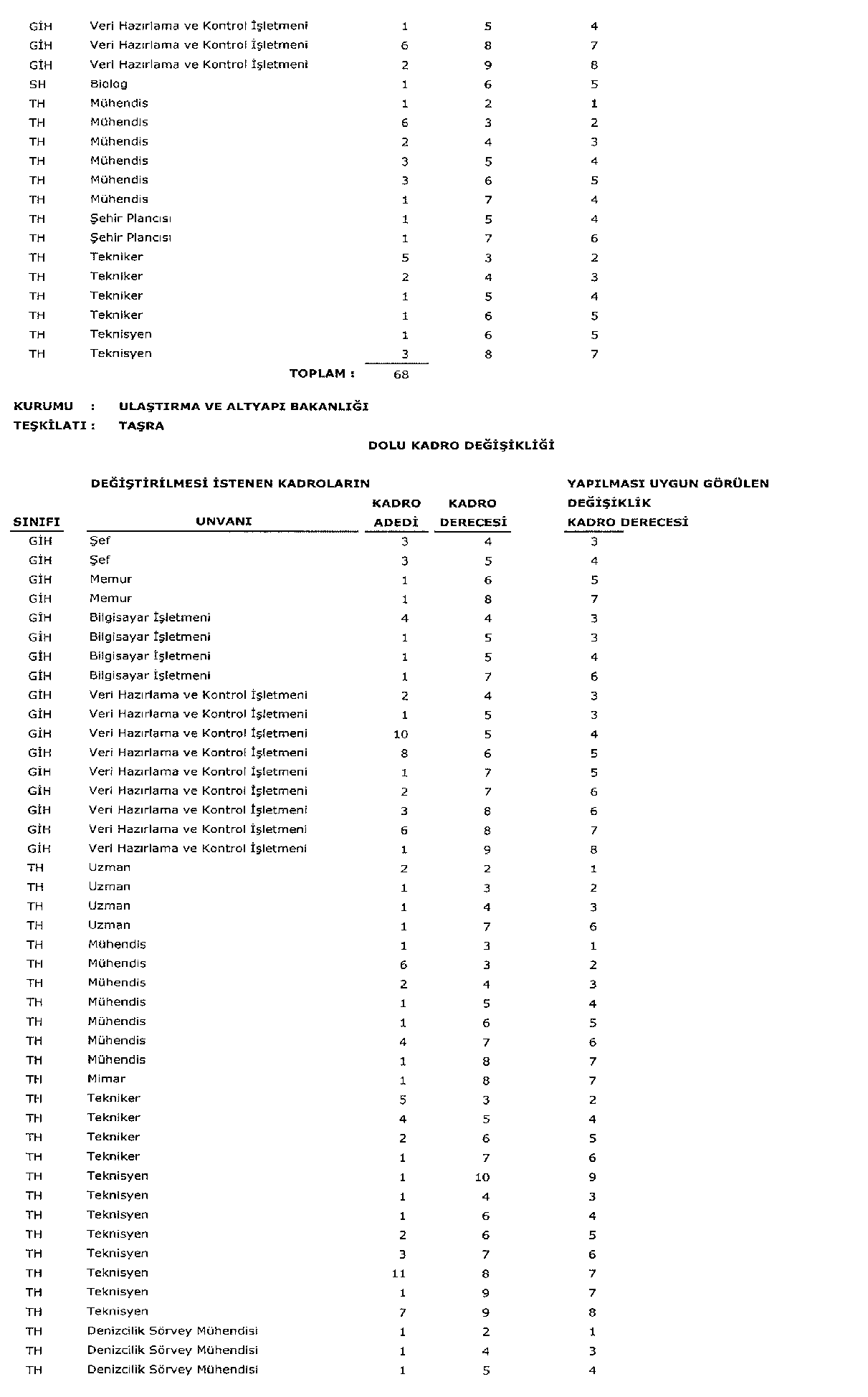 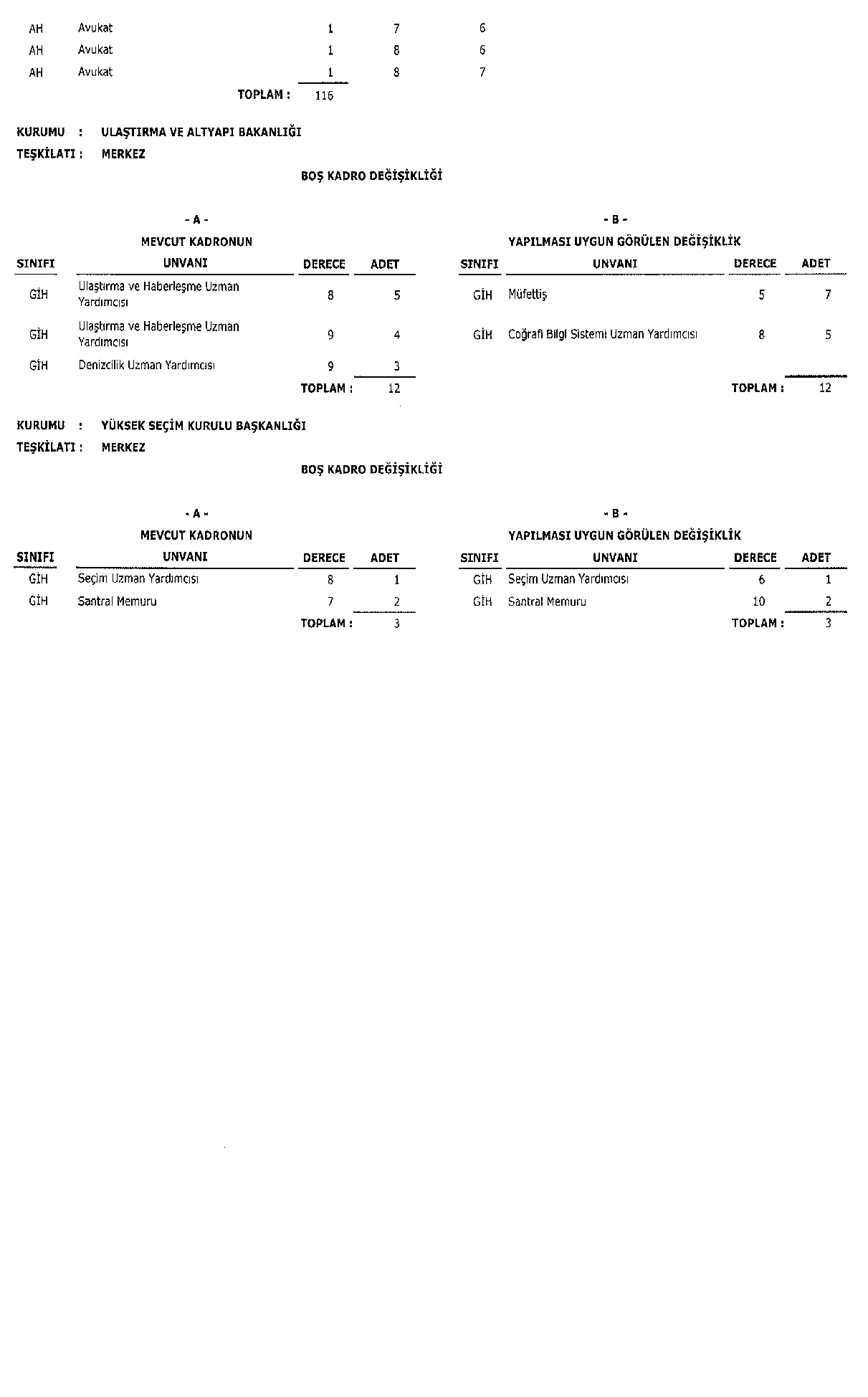 